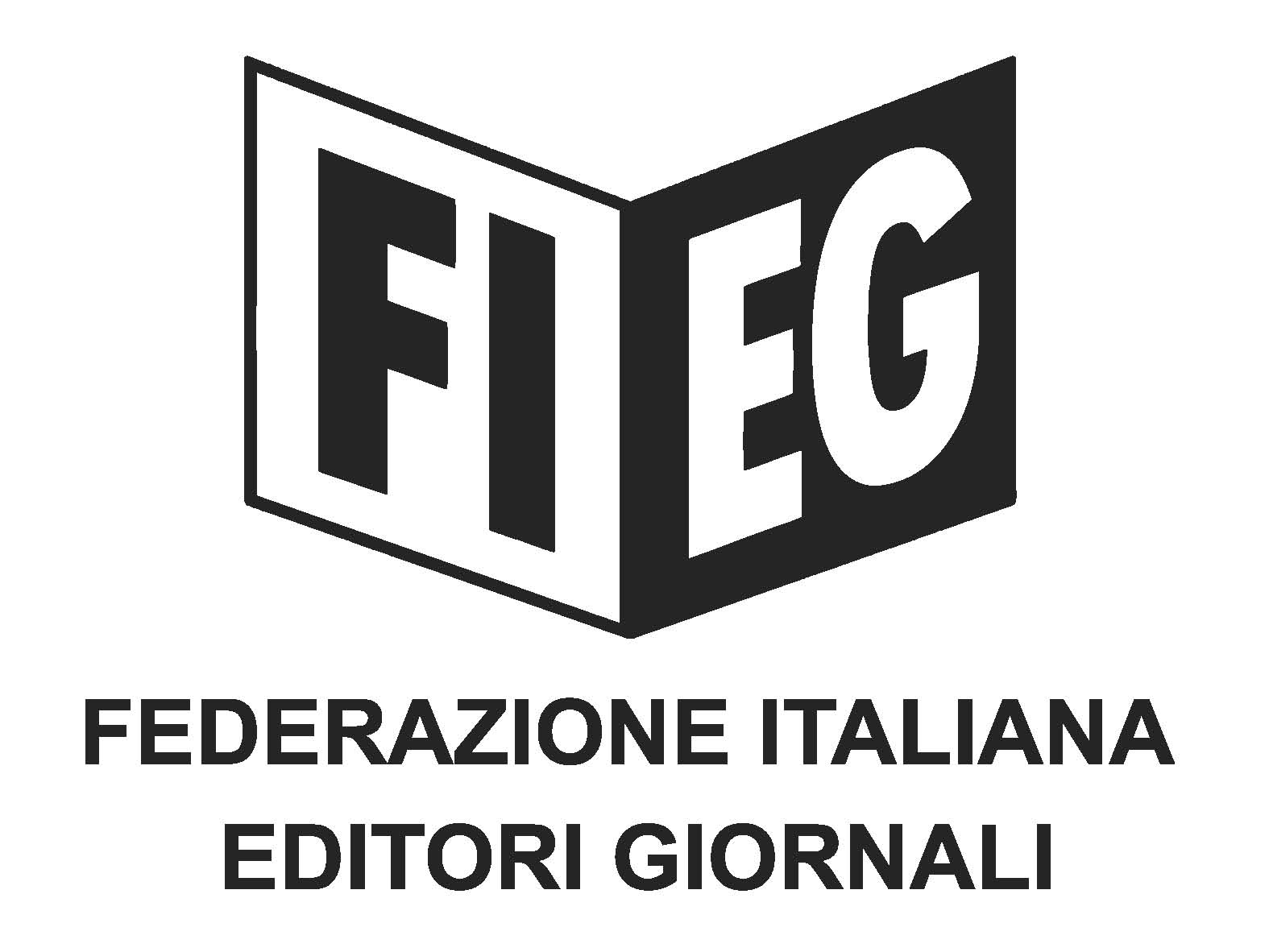 Comunicato stampaConsiglio generale Fieg: soddisfazione per adesione di nuove impreseRoma, 5 marzo 2024 – Il Consiglio generale della Federazione italiana editori giornali, riunitosi oggi, ha deliberato l’ammissione di due nuovi soci: Panorama Srl, editrice del settimanale Panorama e L’Espresso Media SpA, editrice del settimanale L’Espresso.“L’adesione di nuovi editori alla Fieg – ha affermato il Presidente, Andrea Riffeser Monti – è il migliore riconoscimento dell’importante lavoro che la Federazione svolge quotidianamente per le imprese del settore”.“La soddisfazione per i nuovi ingressi – ha concluso il Presidente della Fieg – costituisce una spinta per l’associazione a fare di più e meglio nel quotidiano contrasto alla crisi e nel sostegno ai processi di trasformazione del settore, e deve essere anche un esempio per quelle imprese ancora non associate ad entrare nella Federazione e contribuire in tal modo fattivamente e in maniera organizzata a tutelare l’economicità delle imprese e, con essa, la libertà di informazione”. 